Welcome, Pakenham Springs Primary SchoolsManagement>International Education >Sister School Partnerships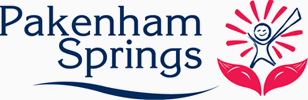  Corner Heritage Boulevard & Livingstone Boulevard ,  Pakenham ,  Melbourne 3810 ,  Victoria ,  Australia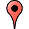 w:  It is the mission of Pakenham Springs to educate, motivate and inspire all students to ensure they achieve the essential skills and knowledge to become respectful and informed members of the local and global community.|ph:  61   3   59457400Key Contacts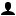 Ms Kerryn Baillie
PrincipalE: baillie.kerryn.m@edumail.vic.gov.au
P: 61   3   59457400Ms Melanie Breadon
Japanese TeacherE: breadon.melanie.a@edumail.vic.gov.au
P: 61 3 59457400About my SchoolPrimary language used in school:EnglishForeign languages taught in school:JapaneseSchool type:Primary (Years Prep-6) ,    GovernmentIs mixed or single-sex:MixedNumber of students:501-1000Specialisation:Foreign Languages; Music; Dance and Drama; Information Technology; Arts; Sport; Maths and Science; Outdoor EducationSpecial needs support:Yes, some of our students have special needsCollaboration OptionsProject Preference:Sister School Partnership (school to school partnership)Partnership Country:JapanPartnership Outcome:Our Junior School students (Prep, One, Two) have started learning Japanese in 2017. We are very excited to develop a bond with a sister school in Japan. Classes have weekly sessions for 1 hour each, so our preferred communication would be on a weekly or monthly basis. We would be able to exchange emails, photos and videos online or communicate live via Skype. We feel this cultural exchange would be a wonderful opportunity for students at both schools and we would love to hear from you.Preferred Partnership Activities:Class to class email; School blog; Social media; Video communicationPreferred contact method:EmailProfile Active / InactiveActiveTerms and ConditionsSchools ConnectI have read and agreed to the Terms and Conditions